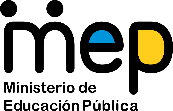 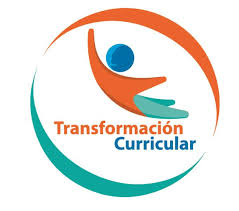 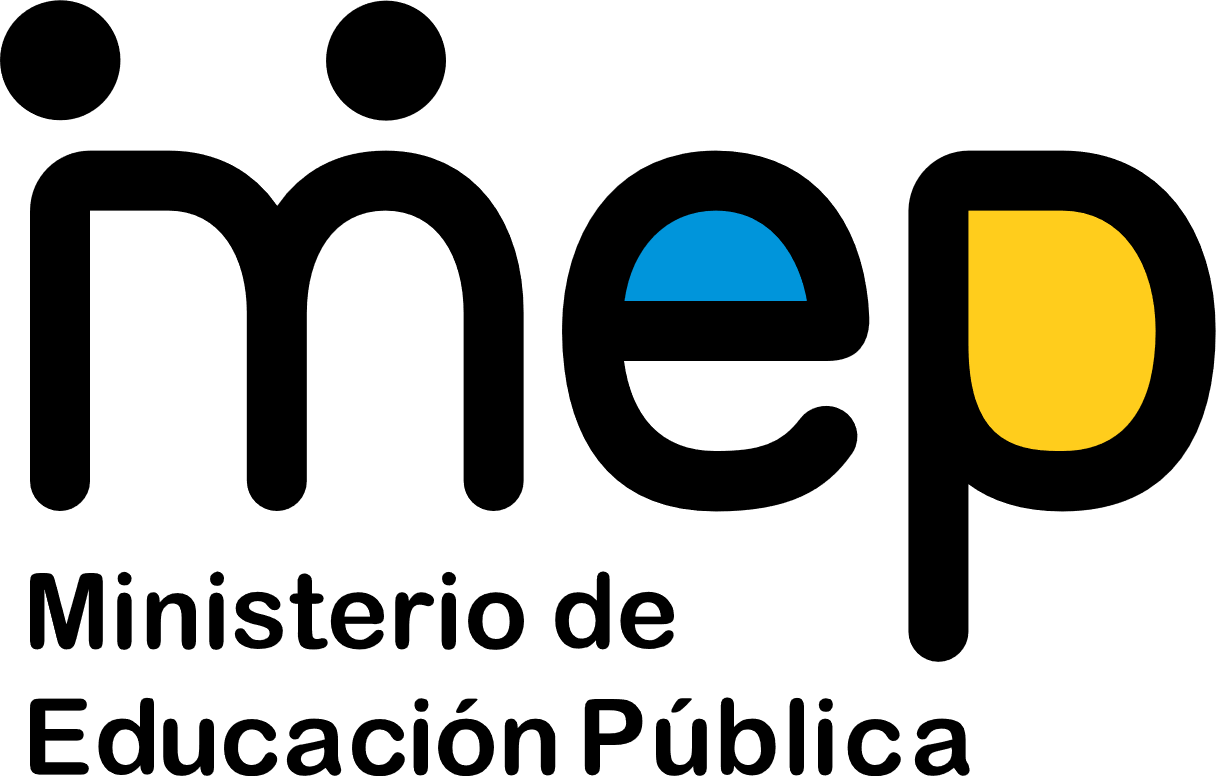 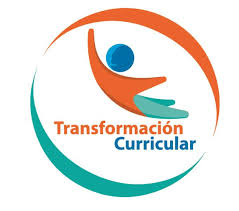 Guía de trabajo autónomo (plantilla)El trabajo autónomo es la capacidad de realizar tareas por nosotros mismos, sin necesidad de que nuestros/as docentes estén presentes. Ficha de auto-trabajo1Estudios Sociales Sétimo AñoEje temático: 7. La ocupación humana y el uso del espacio geográfico: lecciones espacio-temporales del pasado para pensar el presente y el futuroTema integrador: 7.1. El mundo antiguo y la huella humana en el espacio geográfico (70.000 a. C. al 3000 a. C.)Unidad de trabajo: 7.1.2. El mundo antiguo: las primeras civilizaciones en Mesopotamia y EgiptoIndicador del aprendizaje esperado: Identifica las condiciones ambientales que permitieron el desarrollo de las primeras civilizaciones en Mesopotamia y Egipto. Un abrazo desde la distancia, un gusto acercarnos de esta forma a ustedes, atendiendo las indicaciones de las autoridades para que podamos cuidarnos entre todos. En esta ficha de trabajo, el estudiantado encontrara el abordaje de los contenidos curriculares referidos a “Los primeros pasos del ser humano: de los homínidos al Homo sapiens”.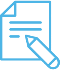 Me preparo para hacer la guía Pautas que debo verificar antes de iniciar mi trabajo.Voy a recordar lo aprendido en clase. 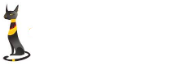 3.  Pongo en práctica lo aprendido en clase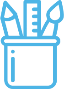 Guía elaborada por  Jose David Portuguez AcuñaAsesor Regional de Estudios Sociales de  OccidenteObservaciones y sugerencias Roxinia Agüero QuirosAsesora Regional de Estudios Sociales DRE de PuriscalCentro Educativo: Educador/a: Nivel: Asignatura:Materiales o recursos que voy a necesitar Cuaderno, lapiceros, lápices de color, Planisferio. computadora portátil (conexión a Internet) o teléfono móvil.Puedes trabajar en los espacios asignados para la actividad o realizar un documento aparte.Condiciones que debe tener el lugar donde voy a trabajar Espacio de trabajo individual (mesa), buena iluminación.Tiempo en que se espera realice la guía Las actividades se realizan en tres momentos, cada uno de una hora aproximadamente. Indicaciones Realice la lectura que se presenta en la ficha de trabajoPosteriormente desarrolle las actividades que se le solicitan.Realice brevemente el proceso de autoevaluación que se le solicita. Preguntas para reflexionar y responder Actividad 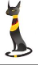 Observa las imágenes sobre las civilizaciones de Mesopotamia y Egipto.Ahora realiza la lectura del siguiente texto relacionada con el desarrollo de las civilizaciones egipcia y mesopotámica.Tomando en cuenta lo abordado en clases y conocimientos generales, reflexione brevemente sobre las siguientes preguntas problema: 1. ¿Dónde se ubicaron geográficamente las Civilizaciones de Mesopotamia y Egipto?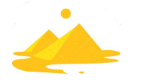 2. ¿Cómo te imaginas que eran las condiciones de vida (actividades económicas, política y actividades sociales) de las civilizaciones antiguas de Mesopotamia y Egipto? _______________________________________________________________________________________________________________________________________________________________________________________________________________________________________________________________________________________________________________________________________________________________________.Ahora que has observado en detalle las imágenes, contesta las siguientes preguntas: ¿Qué tipo de organización social se observa en las imágenes de ambas civilizaciones?Establezca algunas similitudes entre la civilización egipcia y la civilización Mesopotamia. Elabore en su cuaderno una definición propia de los siguientes conceptos:Tomando como referencia la lectura anterior, realice dos comics o una serie de imágenes, una para cada civilización, donde se logre explicar el desarrollo de una de las dos civilizaciones vistas en esta guía, recuerde compartir la creación con al menos una persona.IndicacionesAhora realice la lectura del siguiente texto relacionada con el desarrollo de las civilizaciones egipcia y mesopotámica: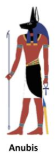 Tomando como referencia la Antología de 7° año elaborada por el Coned, realizarás una lectura final de las páginas que están  anexadas a esta guía. Realiza un cuadro comparativo con los principales legados culturales de las civilizaciones de Egipto y Mesopotamia. Indicaciones o preguntas para auto regularse y evaluarseEn forma reflexiva y autoevaluativa respondo a las siguientes preguntas, posteriormente escribo una equis (x) en la casilla que mejor describa dicha evaluación formativa. 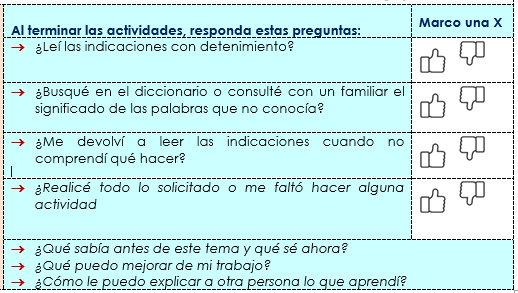 